LOYOLA COLLEGE (AUTONOMOUS), CHENNAI – 600 034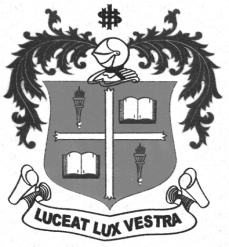 B.A. DEGREE EXAMINATION – SOCIOLOGYFIRST SEMESTER – NOVEMBER 2012SO 1501 - SOCIAL INSTITUTIONS                 Date : 10/11/2012 	Dept. No.	        Max. : 100 Marks                 Time : 1:00 - 4:00 PART – AAnswer ALL questions in about 30 words each:				(10x2=20 marks)Define social institution.What is endogamy?Define joint family system.What is rule of avoidance?Define education.What is division of labor?List out the types of institutions.State the meaning of family.What do you mean by matri local residence?Define polyandry.PART BAnswer any FIVE questions in about 300 words each:			     (5x8=40 marks)Explain the characteristics of family.List down the functions of social institution.Explain rule of residence and its importance in kinship system.Enumerate the social importance of work and occupation.Explain the types of family and their relative merits and demerits.Bring out the social functions of education.Explain the functions of kinship.PART CAnswer any TWO questions in about 1200 words each:		 	     (2x20=40 marks)Write an essay on different types of Social Institutions with appropriate examples.Elucidate the causes for the changes in the Joint Family System.Analyze the recent changes in marriage system with suitable example.Examine the social determinants of Economic Development.$$$$$$$